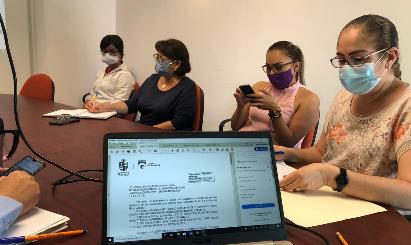 21 DE JULIO 2020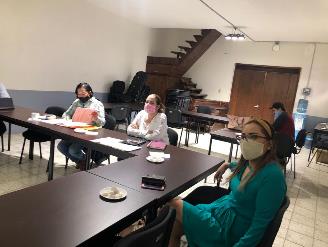 23 DE JULIO 2020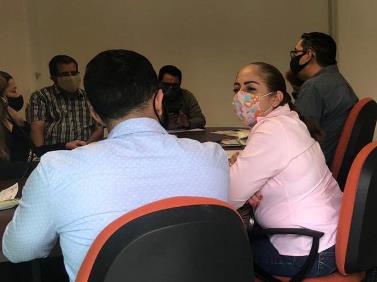 13 DE AGOSTO 2020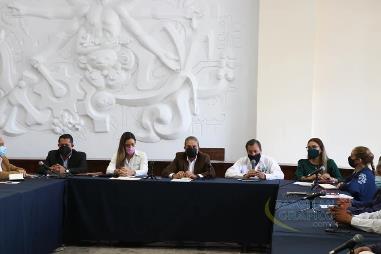 21 DE SEPTIEMBRE 2020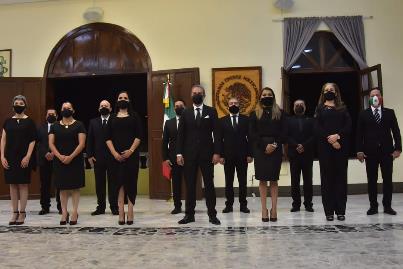 15 DE SEPTIEMBRE 2020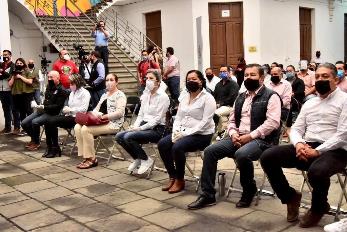 07 DE JULIO 2020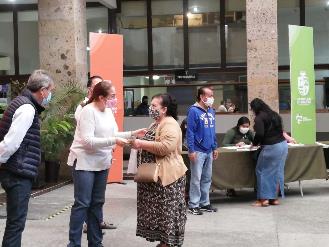 08 DE JULIO 2020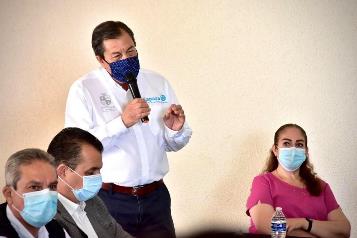 24 DE JULIO 2020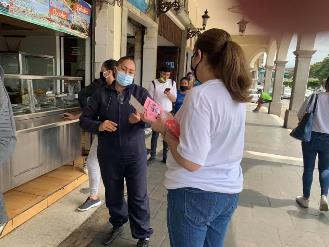 01 DE AGOSTO 2020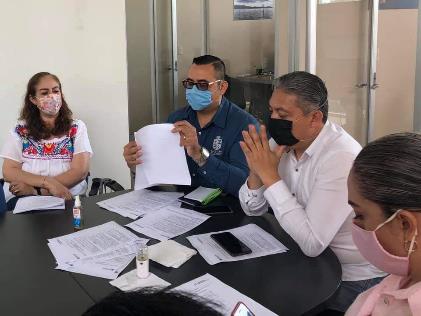 25 DE AGOSTO 2020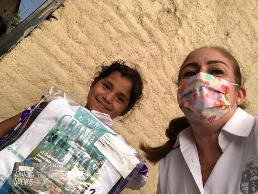 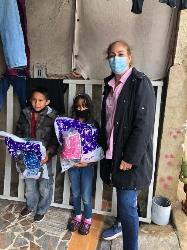 08 DE JULIO AL 09 DE SEPTIEMBRE 2020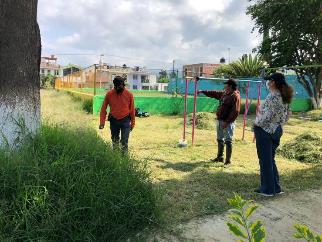 02 DE SEPTIEMBRE 2020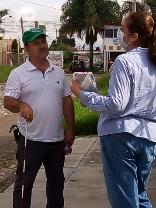 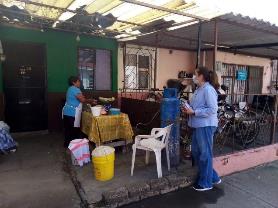 7 AL 15 DE SEPTIEMBRE 2020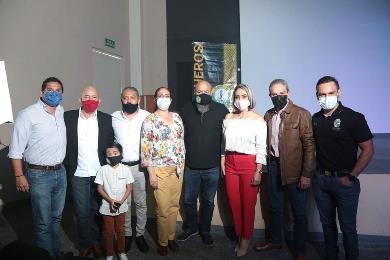 10 DE SEPTIEMBRE 2020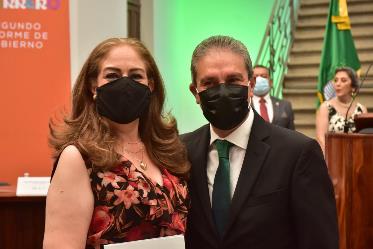 11 DE SEPTIEMBRE 2020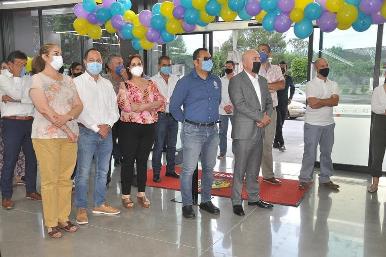 11 DE SEPTIEMBRE 2020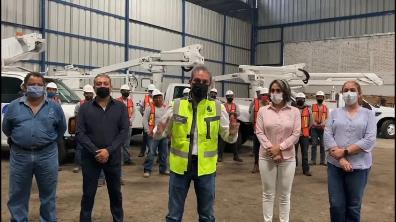 17 DE SEPTIEMBRE 2020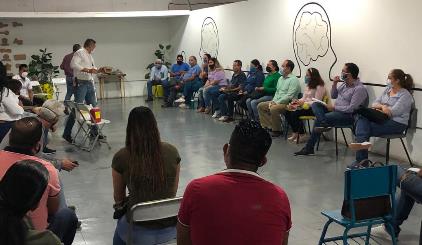 17 DE SEPTIEMBRE 2020SESIONES DE LA COMISIÓN EDILICIA PERMANENTE DE HACIENDA PÚBLICA Y PATRIMONIO MUNICIPALSESIONES DE LA COMISIÓN EDILICIA PERMANENTE DE HACIENDA PÚBLICA Y PATRIMONIO MUNICIPAL21 DE JULIO 2020 SESIÓN ORDINARIA NO. 271.- ACEPTACIÓN DE DONACIONES REALIZADAS A FAVOR DEL MUNICIPIO DE ZAPOTLAN EL GRANDE, PARA ALTA EN EL INVENTARIO DEL PATRIMONIO MUNICIPAL.2.- ANÁLISIS DE SOLICITUD PARA ELABORAR DICTAMEN QUE MODIFICA EL TERCER PUNTO DEL ORDEN DEL DIA DE LA SESIÓN EXTRAORDINARIA DE AYUNTAMIENTO NO. 463.- ANÁLISIS DE DICTAMINACIÓN PARA REESTRUCTURA DE CREDITO CONTRATADO CON LA INSTIRUCIÓN BANOBRAS.12, 18, 19 Y 20 DE AGOSTO 2020SESIÓN ORDINARIA NO.281.- ESTUDIO Y ANALISIS Y EN SU CASO APROBACIÓN DE LAS TABLAS DE VALORES PARA EL EJERCICIO FISCAL 2021.2.- ENTREGA DE PROYECTO DE LA LEY DE INGRESOS 2021 PARA EL ANALISIS DE LOS INTEGRANTES DE LA COMISIÓN DE HACIENDA PÚBLICA Y PATRIMONIO MUNICIPAL. SESIONES DEL CONSEJO MUNICIPAL DE GIROS RESTRINGIDOS SOBRE VENTA Y CONSUMO DE BEBIDAS ALCOHOLICAS.SESIONES DEL CONSEJO MUNICIPAL DE GIROS RESTRINGIDOS SOBRE VENTA Y CONSUMO DE BEBIDAS ALCOHOLICAS.28 DE JULIO 2020SESIÓN ORDINARIA NO. 031.- ANALISIS, DISCUSIÓN Y TOMA DE ACUERDO DE LAS TRÁMITES DE: LICENCIAS NUEVAS, CAMBIOS DE PROPIETARIOS, CAMBIOS DE DOMICILIOS, APLICACIÓN DE GIRO Y AMPLIACIÓN DE HORARIO.SESIONES DE COMISIÓN DE OBRAS PÚBLICAS, PLANEACIÓN URBANA Y REGULARIZACIÓN DE LA TENENCIA DE LA TIERRA (VOCAL). SESIONES DE COMISIÓN DE OBRAS PÚBLICAS, PLANEACIÓN URBANA Y REGULARIZACIÓN DE LA TENENCIA DE LA TIERRA (VOCAL). 23 DE JULIO 2020SESIÓN ODINARIA1.- ANALISIS DEL DICTAMENTECNICO PARA SU ESTUDIO Y EN SU CASO APROBACION PARA INICIO DE PROCEDIMIENTO DE CAMBIO DE USO DE SUELO DE LA FRACCION 8 IDENTIFICADA COMO EL LOTE 3 DEL PREDIO RUSTICO IDENTIFICADO COMO LA PARCELA NUMERO 129 P4/14 DEL EJIDO DE CIUDAD GUZMAN UBICADO EN EL OESTE DE ESTA CIUDAD, CON UNA EXTENSIÓN SUPERFICIAL DE 9,073.29 METROS CUADRADOS.2.- ANALISIS DEL DICTAMEN TECNICO PARA SU ESTUDIO Y EN SU CASO APROBACIÓN PARA INICIO DEL PROCEDIMIENTO DE CAMBIO DE USO DE SUELO DEL SOLAR URBANO SIN NUMEROOFICIAL DE LA AVENIDA MIGUEL DE LA MADRID HURTADO, UBICADO POR LA AVENIDA MIGUEL DE LA MADRID HURTADO SIN NUMERO. UBICADO AL PONIENTE DE CIUDAD GUZMAN, MUNICIPIO DE ZAPOTLAN EL GRANDE, JALISCO, CON NUMERO DE CUENTA CENTRAL U035979, CON UNA EXTENSIÓN SUPERFICIAL DE 3,000.00 MTS2.3.- ANALISIS DEL DICTAMEN TECNICO PARA SU ESTUDIO Y EN SU CASO APROBACIÓN PARA EL CAMBIO DE USO DE SUELO DEL PREDIO RUSTICO SIN NUMERO, UBICADO EN LA CARRETERA ESTATAL DEL GRULLO- CD GUZMAN EN LA COLONIA CENTRO DE ESTA CIUDAD CON NUMERO DE CUENTA CATASTRAL R003128, CON UNA EXTENSIÓN SUPERFICIAL DE 4,146.80MTS2.4.- ANALISIS DEL DICTAMEN TECNICO PARA SU ESTUDIO Y EN SU CASO APROBACIÓN DEL CAMBIO DE USO DE SUELO DEL PREDIO DENOMINADO “CERRO DE LA CRUZ” CON CUENTAS CTASTRALES U013239, R001584 Y U013969 FORMANDO UN SOLO POLIGONO ENTRE SI,CON UNA SUPERFICIE DE 35,900.00 MTS2, UBICADA POR LA PROL. IGNACIO LOPEZ RAYON SIN NUMERO DE ESTA CIUDAD, MUNICIPIO DE ZAPOTLAN EL GRANDE, JALISCO.13 DE AGOSTO 2020APROBACIÓB DE OBRAS A EJECUTARSE POR MEDIO DEL PROGRAMA FONDO DE APORTACINES PARA LA INFRAESTRUCTURA SOCIAL MUNICIPAL, PARA EL EJERCICIO FISCAL 2020.SESION DE LA COMISION DE RASTRO EN COADYUVANCIA LA COMISIÓN DE REGLAMENTOS Y GOBERNACION (COADYUVANTE) SESION DE LA COMISION DE RASTRO EN COADYUVANCIA LA COMISIÓN DE REGLAMENTOS Y GOBERNACION (COADYUVANTE) 25 DE AGOSTO 2020SESIÓN ORDINARIA NO. 031.- ANALISIS DE REGLAMENTO INTERNO DEL RASTRO MUNICIPAL.17 DE SEPTIEMBRE 2020CONTINUACIÓN SE LA SESIÓN ORDINARIA NO. 03SESIONES DE CONSEJO DE ADMINISTRACION DEL SISTEMA DE AGUA POTABLE DE ZAPOTLANSESIONES DE CONSEJO DE ADMINISTRACION DEL SISTEMA DE AGUA POTABLE DE ZAPOTLAN17 DE JULIO 2020PRIMERA SESIÓN ORDINARIA DE CONSEJO DE ADMINISTRACIÓN.1.- PRESENTACIÓN DE LA MODIFICACIÓN DEL PRESUPUESTO PARA EJERCICIO FISCAL 2019 PARA SU APROBACIÓN.21 DE SEPTIEMBRE 2020SESIÓN EXTRAORDINARIA.1.- TOMA DE PROTESTA DE LEY DE LOS NUEVOS INTEGRANTES DEL CONSEJO DE ADMINISTRACIÓN.2.- TERMINACIÓN LABORAL POR MUTUO CONSENTIMIENTO DEL DIRECTOR GENERAL Y EL ORGANISMO PÚBLICO DESCENTRALIZADO SAPAZA.3.- PRESENTACIÓN DE LA TERNA DE CANDIDATOS Y ELECCION PARA OCUPAR EL CARGO DEL DIRECTOR GENERAL DEL ORGANISMO PÚBLICO DESCENTRALIZADO SAPAZA.4.- TOMA DE PROTESTA DEL NUEVO DIRECTOR GENERAL.ASISTENCIA A ACTOS CIVICOS Y EVENTOS SOLEMNESASISTENCIA A ACTOS CIVICOS Y EVENTOS SOLEMNES15 DE SEPTIEMBRE 2020ACTO SIMBOLICO.EVENTOS ESPECIALES Y ACTIVIDADES VARIASEVENTOS ESPECIALES Y ACTIVIDADES VARIAS07 DE JULIO 2020ARRANQUE DEL PROGRAMA RECREA08 DE JULIO 2020ENTREGA DE APOYOS A COMERCIANTES24 DE JULIO 2020EVENTO DE RESULTADOS DEL EJERCICIO DE PRESUPUESTOS PARTICIPATIVO DEL ORGANISMO PÚBLICO SAPAZA.01 DE AGOSTO 2020CAMPAÑA DE USO DE CUBREBOCAS.25 DE AGOSTO 2020PLANEANDO CAPACITACIONES EN LOS PROTOCOLOAS SANITARIOS.8 DE JULIO AL 9 DE SEPTIEMBRE DE 2020ENTREGA DE UNIFORMES A DOMICILIO.02 DE SEPTIEMBRE 2020SUPERVICIÓN EN CAMPO DE TRABAJO DEL GOBIERNO MUNICIPAL.7 DE SEPTIEMBRE AL 15 DE SEPTIEMBRE DE 2020ENTREGA DE GACETAS DEL SEGUNDO INFORME DE GOBIERNO.10 DE SEPTIEMBRE 2020PRESENTACIÓN DEL EQUIPO MAZORQUEROS PARA LIGA PREMIER Y LIGA TOP 20-21.11 DE SEPTIEMBRE 2020INAGURACION DE LA NUEVA SUCURSAL DE MAMA CONEJA.15 DE SEPTIEMBRE 2020REUNION CON CFE, ILUMINA ZAPOTLAN17 DE SEPTIEMBRE 2020SUPERVISIÓN DE LOS TRABAJOS DE CAMBIO DE LUMINARIAS.17 DE SEPTIEMBRE 2020CAPACITACION PARA APOYO DE LA CAMPAÑA DE VACUNACIÓN ANTIRABICA.18 DE SEPTIEMBRE 2020REUNION DE METROPOLIZACION Y LÍMITES TERRITORIALES.